.Info:  Start the dance after 32 counts - No Tags/ No Restarts  S.1 Stomp Lft, Heel bounces, Switch (&), Stomp Rt, Heel Bounces, Switch (&)S.2 Heel Switches Lft, Rt, Lft, Rt, Ball (&), Cross Lft over Rt ¼ over Lft, Side, Cross, Side (9.00)S.3 Touch Toe, Walk to Left, Touch Toe, Walk Back    (9.00)S.4 Step Side Lft, Hold, Ball (&), Side, Touch Clap, Side, Lft Together, Side, Lft touch Clap   (9.00)(Option on 5-6-7-8 is to shimmy or chest pop as you step side together side touch)(Beginners can simply repeat the above counts to have a 4 wall 32 count dance. Everyone will be dancing the same steps every Front and back wall…. )(THE ABOVE DANCE IS CALLED JERUSALEMA EZ)CONTACT – Alison by e mail  alison@nulinedance.comCONTACT – Colin by e mail  ghys-colin@hotmail.comLast Update - 30 July 2020-R3Jerusalema   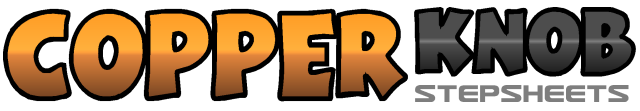 .......Count:64Wall:2Level:Improver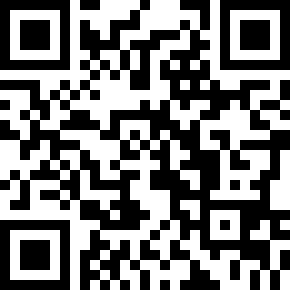 Choreographer:Colin Ghys (Bel), Alison Johnstone (Nuline) & The Zezura Shona People (July 2020)Colin Ghys (Bel), Alison Johnstone (Nuline) & The Zezura Shona People (July 2020)Colin Ghys (Bel), Alison Johnstone (Nuline) & The Zezura Shona People (July 2020)Colin Ghys (Bel), Alison Johnstone (Nuline) & The Zezura Shona People (July 2020)Colin Ghys (Bel), Alison Johnstone (Nuline) & The Zezura Shona People (July 2020)232 Votes Music:Master KG - Jerusalema (feat. Nomcebo) [4'14 -iTunes / Amazon]Master KG - Jerusalema (feat. Nomcebo) [4'14 -iTunes / Amazon]Master KG - Jerusalema (feat. Nomcebo) [4'14 -iTunes / Amazon]Master KG - Jerusalema (feat. Nomcebo) [4'14 -iTunes / Amazon]Master KG - Jerusalema (feat. Nomcebo) [4'14 -iTunes / Amazon].......1-2-3-4&Stomp Lft diagonally fwd, raise heel 3 times up and down (weight on Rt), Ball step Lft next to Rt (&)5-6-7-8&Stomp Rt diagonally fwd, raise heel 3 times up and down (weight on Lft), Ball step Rt next to Lft (&)  (12:00)1&2&Lft Heel Fwd, Switch weight on Lft (&), Rt Heel Fwd, Switch weight on Rt (&)3&4&Lft Heel Fwd, Switch weight on Lft (&), Rt Heel Fwd, Switch weight on Rt (&)5-6-7-8Turn ¼ over Lft crossing Lft over Rt, Step Rt to Side, Cross Lft Over Rt, Step Rt to Side  (9.00)1-2-3-4Touch Lft toe to Lft turning body to 7.30, Walk Lft, Rt, Lft5-6-7-8Touch Rt toe fwd squaring to 9 o’clock, Walk Back Rt, Lft, Rt1-2&3-4Step Lft side, Hold, Ball step Rt into Lft (&), Step Lft side, Touch Rt next to Lft with Clap5-6-7-8Step Rt to side, Step Lft together, Step Right to side, touch Lft next to Rt & Clap